КОНСУЛЬТАЦИЯ ДЛЯ РОДИТЕЛЕЙУважаемые родители! Предлагаем Вашему вниманию консультацию на тему «Развивающие игры и упражнения для детей раннего возраста»Подготовила:Воспитатель Шведова Л.Г. В жизни ребёнка с самого рождения игра приобретает большое значение. В ней малыш осваивает формы и величину предметов, их расположение в пространстве, учится различать цвета и звуки, познает первые слова и, вступая в контакт с окружающим миром, реагирует. Наблюдает и запоминает информацию, пополняя свой кругозор.Именно в первые три года жизни дети учатся тому, что будут использовать в течение дальнейшей жизни. Если взрослые на протяжении этого возрастного периода окажут поддержку ребёнку, он будет гораздо быстрее развиваться.Улыбка на детском лице, весёлый смех в семье, доброжелательность в общении взрослого с ребёнком – всего этого вы добьётесь, если будете играть с ребёнком. Развитие творческих способностей ребенка подразумевает развитие воображения и мышления. Творчество во многом определяется умением выражать свои чувства, представления о мире различными способами. А для этого надо научиться видеть в каждом предмете разные его стороны, уметь, отталкиваясь от отдельного признака предмета, строить образ и фантазировать.Если вы хотите организовать развивающие игры-занятия, запомните 3 правила.Правило первоеНе давайте малышу для постоянного пользования игрушки, с которыми будете проводить игры, чтобы у него не пропал интерес к ним.Правило второеВо время игры ребенка не должны отвлекать посторонние предметы. Все лишнее нужно убрать из поля зрения малыша.Правило третьеПусть игры будут достаточно простыми и совсем короткими. Даже 5 минут вполне достаточно! Но всегда стремитесь, чтобы ребенок довел начатое дело до конца. А после этого замените игру на новую — и вы увидите, что внимание ребенка снова оживет.Что катится? ( игра познакомит ребенка с формой предметов). 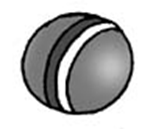 Организуйте веселую игру-соревнование — кто быстрее докатит свою фигурку до игрушечных ворот, выстроенных на столе или на полу. А фигурами, которые нужно катить, пусть будут шарик и... кубик. Наверное, вначале ребенку будет все равно, какую фигурку взять. Но после нескольких проб он поймет, что выигрывает только тот, у кого шарик, и будет стараться выбрать именно его. Вот тут и спросите у малыша, почему он предпочитает шарик, и постарайтесь вместе с ним сделать вывод: «Шарик катится, а кубик — нет». Обратите внимание ребенка на острые углы, которые мешают кубику катиться, и на отсутствие таких углов у шара. Нарисуйте шарик и куб. На рисунке они будут выглядеть просто, как круг и квадрат. Поучите малыша рисовать их.Оденем кукол (игра на сравнение предметов по величине)Дайте малышу двух кукол (большую и маленькую) и два комплекта одежды. Он не должен знать, какой из кукол принадлежат те или иные вещи; пусть он решит задачу самостоятельно. Объясните, что куклам холодно и они хотят одеться, но перепутали свою одежду. Предложите малышу помочь куклам. Если сначала ребенок распределит вещи неправильно, не беда. Обратите его внимание на то, что одежда мала для большой куклы или велика для маленькой, и пусть он подумает еще раз. Когда каждой кукле достанутся ее вещи, похвалите ребенка и подчеркните: «Большое платье — большой кукле, маленькое — маленькой, большие туфельки — большой кукле, маленькие — маленькой». Чтобы усложнить задание, надо дать трех кукол.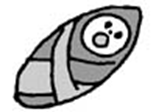 Построим башню (Понятие «устойчивый — неустойчивый»).Если у вас есть кубы разных размеров, проведите с ребенком эту игру. Пусть он убедится на собственном опыте, что, для того чтобы башня была достаточно устойчивой, внизу должен быть самый большой кубик, выше — меньше, а еще выше — совсем маленькие. Приучайте последовательно отбирать кубики, выбирая каждый раз самый большой. Для сравнения по величине их надо прикладывать один к другому. Построив башню из настоящих кубиков, можно перейти к строительству башен или лесенок из картонных фигур, выкладывая их на столе так, чтобы снизу вверх размер уменьшался. Игра будет проходить намного интереснее, если вы дадите ребенку маленькую куклу и покажете, как она умеет залезать на башню или подниматься по лестнице. Поиграв с куклой, ребенок лучше поймет и смысл последовательного расположения фигур.Воздушные шарыЧтобы малыш научился обращать внимание на цвет предметов и подбирать одинаковые цвета, полезно предложить ему эту игру. Но предварительно нужно наклеить на бумагу или картон узкие полоски 6—7 разных цветов (лучше всего использовать чистые цвета радуги) и вырезать из цветной бумаги круги тех же цветов. Эти полоски будут ниточками, а круги — шариками. Объясните ребенку, что шарики надо «привязать» к ниточкам подходящих цветов, и покажите, как это сделать. После этого ему можно дать возможность действовать самостоятельно, вмешиваясь только в том случае, если он ошибается.Сравни предметы (Игра на развитие внимания).Перед ребенком ставятся две игрушки. Он должен сначала сказать, чем они похожи, а затем — чем отличаются друг от друга. Например, мишка и зайчик похожи тем, что они пушистые, у них есть лапки, глазки, ушки. А отличаются они тем, что мишка — большой, а зайчик — маленький, мишка — коричневый, а зайчик — белый и т.п. Можно называть признаки по очереди с ребенком. Также рекомендуется сравнивать любые пары игрушек. А если вы хотите усложнить игру, поставьте перед ребенком более похожие игрушки (две разные машины, два разных мяча).Найди такой же (Игра на развитие внимания).Предложите малышу выбрать из 4—6 шариков такой же (по цвету, величине, рисунку), как тот, который у вас в руках, или выбрать такой же кубик, домик и т.п. Чтобы ребенку было интереснее играть, можно загадывать с ним предметы по очереди и, конечно же, делать при этом ошибки, которые малыш обязательно заметит. Порадуйтесь вместе его догадливости, возможности сотрудничать со взрослым на равных. Можно усложнить игру, увеличивая количество предметов, различия которых не так заметны.Магазин (Игра на развитие памяти).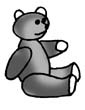 Память малыша можно начинать развивать с помощью этой любимой всеми игры. Вы можете послать его в «магазин». Начинают с 1—2 предметов, постепенно увеличивая их количество до 4—5. В этой игре полезно менять роли: и вы, и ребенок по очереди можете быть и дочкой (или сыном), и мамой (или папой), и продавцом, который сначала выслушивает заказ покупателя, а потом идет подбирать товар. Да и сами магазины могут быть разными: «Булочная», «Молоко», «Игрушки» — и т.д.Сделай, как я (Игра на развитие мышления).
Эта простейшая конструктивная игра, с которой можно начинать вводить ребенка в мир объема и формы. Вам потребуются основные детали из обычного детского строительного набора: куб, цилиндр, призма, конус, параллелепипед. На первых порах одновременно используются 2—3, а впоследствии 4 формы. Эта игра только для вас и вашего ребенка — только для двоих. Отберите себе и ему по 2—3 одинаковые детали. Затем на столе перед ребенком сложите небольшую постройку. Поставьте детали рядом или одну на другую. Например, призму положите на куб (по типу домика), а справа или за домом положите параллелепипед. Вы не будете испытывать недостатка в вариантах расположения форм.Когда все будет расставлено, предложите ребенку точно так же поставить его детали. Если сразу это не получится, не сердитесь, повторите все сначала — игра достаточно сложна для вашего малыша. Попросите его самого построить что-нибудь и сделайте так же. Когда увидите, что дело пошло на лад и ребенок справляется с игрой, можете сами ошибиться, и пусть он вас поправит.Кто я? (Игра на развитие творческих способностей).
В нее можно играть где угодно: дома на кухне, по дороге из детского сада или в кукольном уголке. Для нее не потребуется специального стола и других приготовлений, нужны только родительская выдумка и фантазия. Итак: «Кто я?» — спрашиваете вы у ребенка и изображаете (жестами, мимикой, звуками и т.п.) поезд, машину, чайник, самолет, продавца, врача, собаку, кошку и т.п. Естественно, что возможности такого показа почти безграничны и зависят только от житейского опыта вашего ребенка. Расширяйте житейский опыт и с помощью такой игры. Когда ребенок научится угадывать, что вы изображаете, загадывайте с ним по очереди.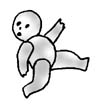 Желаем вам увлекательных игр и крепкого здоровья!